MAQUETACIÓN DE NEWSLETTERS Y BOLETINES ELECTRONICOS: DISEÑO Y CREACIÓN DE NEWSLETTERS.Si desea promocionar un evento o producto para sus clientes la forma más eficiente y económica de hacerlo es mediante el correo electrónico. Por ello le ofrecemos el servicio de creación de boletín electrónico o newsletter.Se trata del diseño y posterior programación de un correo electrónico con elementos gráficos e incluso animaciones que sin duda causará una grata impresión entre sus clientes.Etiquetas / Tags:maquetación, maquetación de NEWSLETTERS, maquetación de boletines electrónicos, maquetación de revistas electrónicas, maquetación de catálogos online, flippingbook, tune book, flipping book, folletos online, catálogos online, catalogo, revista, díptico, tríptico, folletería, diseño grafico, diseño grafico, graphic design, diseñador de folletos, dípticos, díptico, tríptico, trípticos, diseñador de folletos, diseño de revistas, diseño de folletos, diseño de trípticos, galería, galería, creación de empresas, creación de empresas, creación de empresa, creación de empresa, Madrid, diseño de folletería.IDEAS PARA CREAR NEWSLETTERS Y BOLETINES DE NOTICIAS O EMAILS CON INFORMACIÓN COMERCIAL: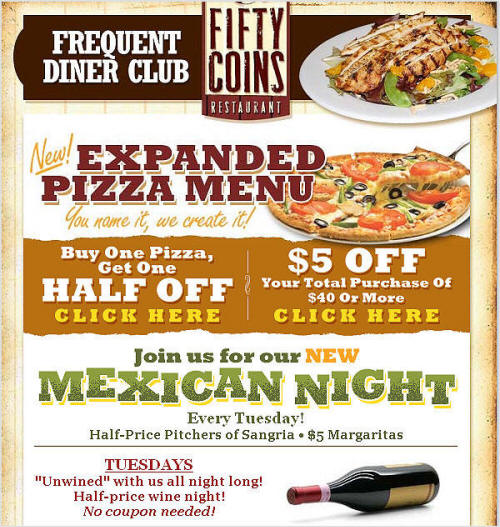 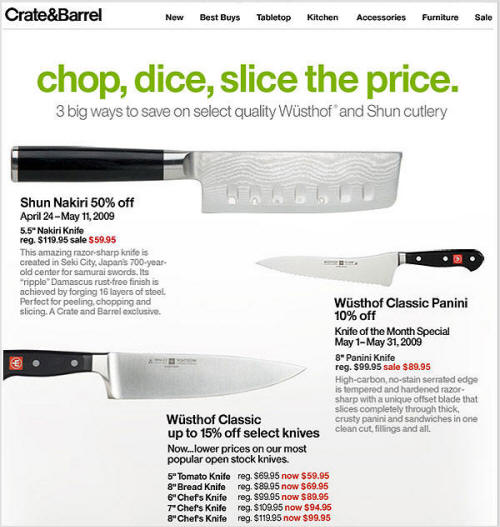 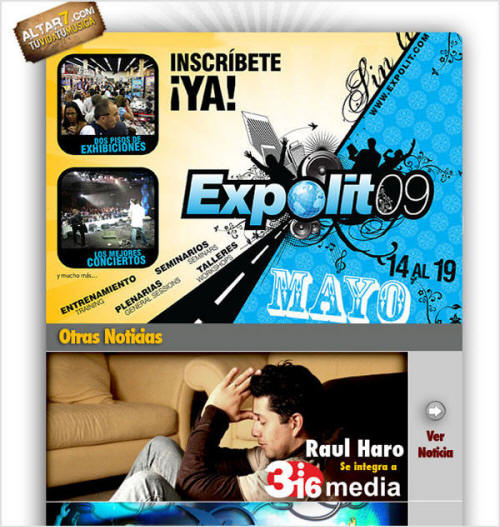 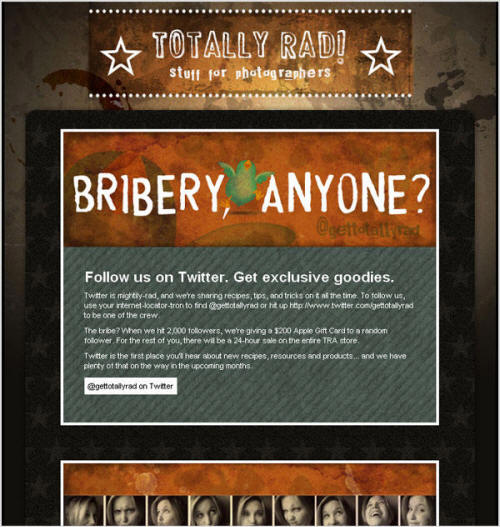 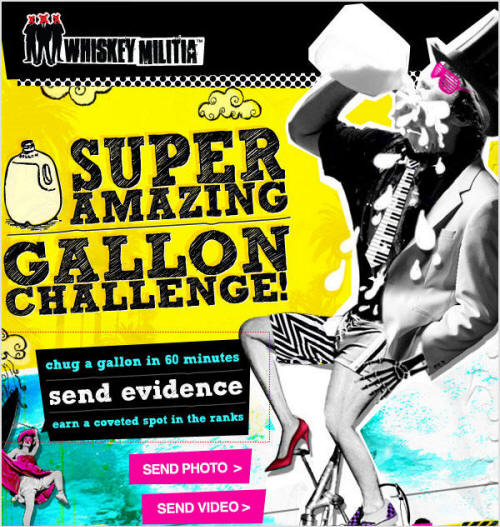 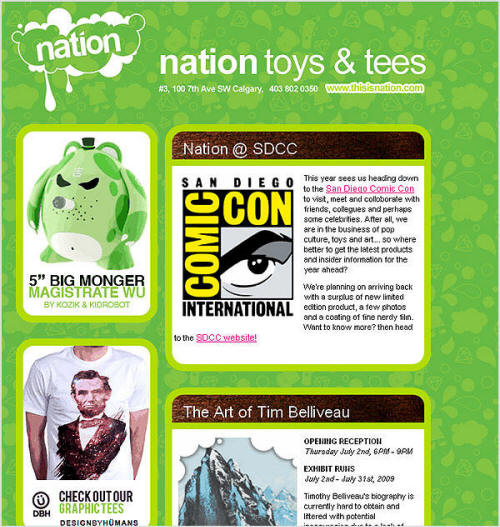 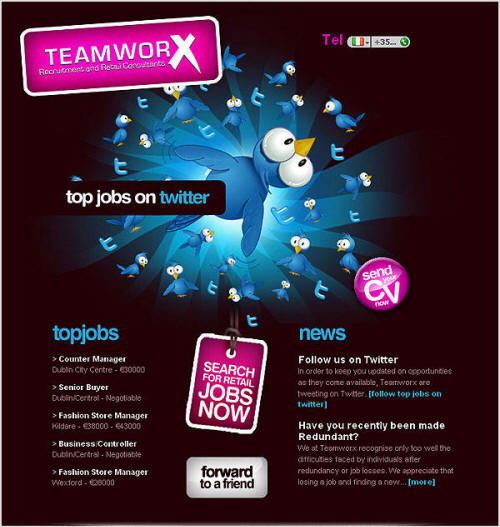 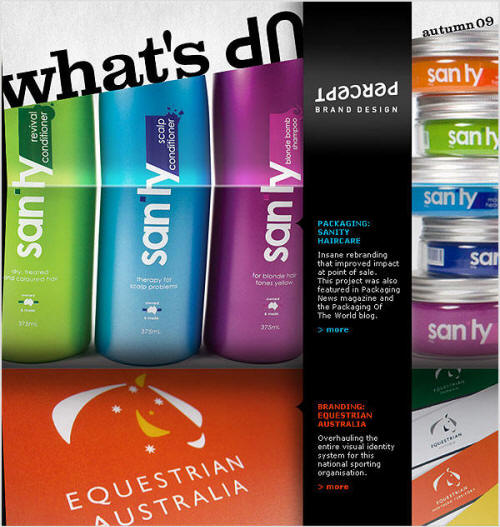 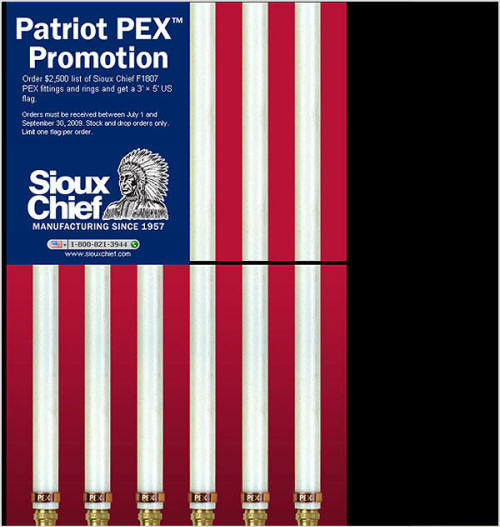 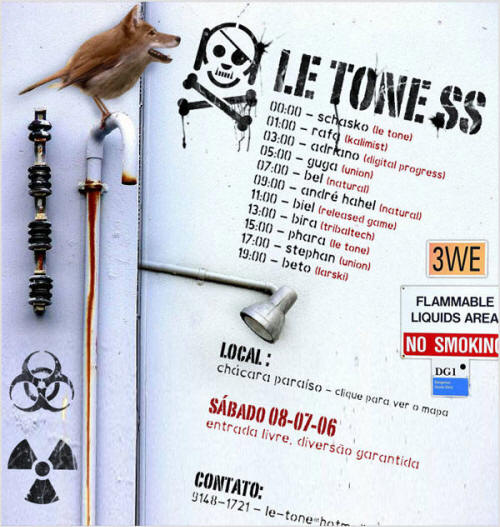 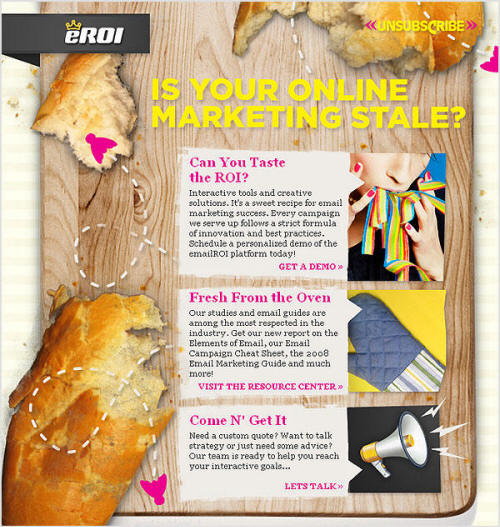 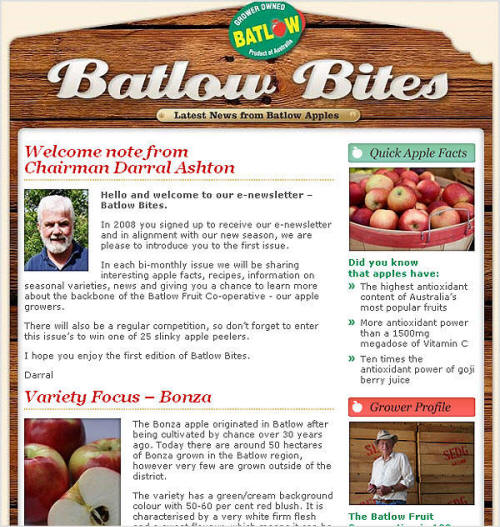 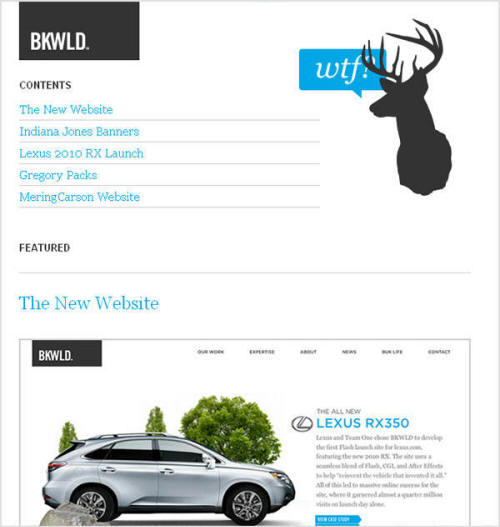 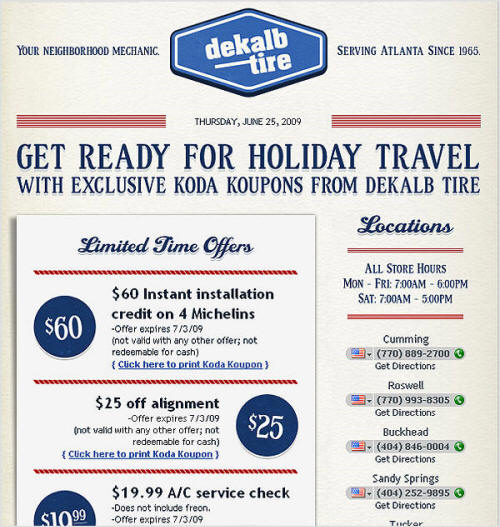 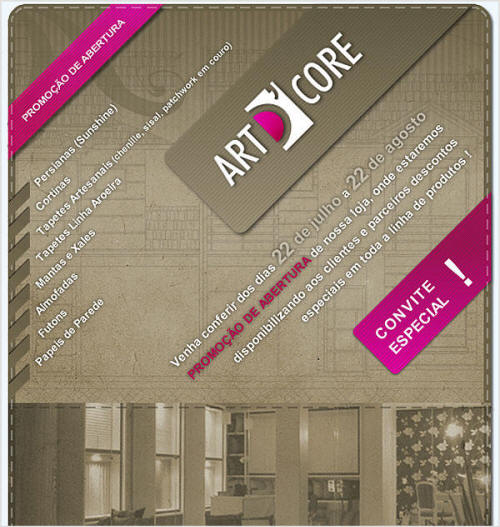 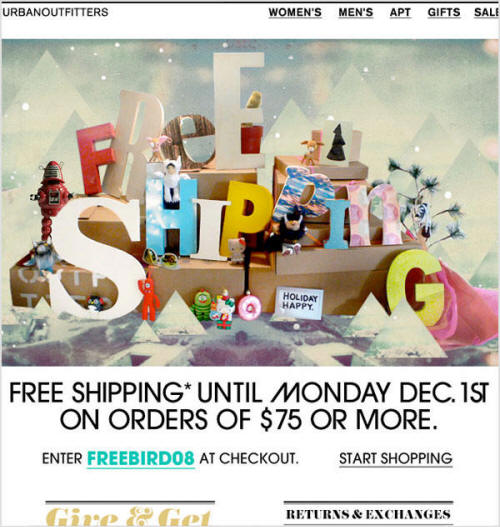 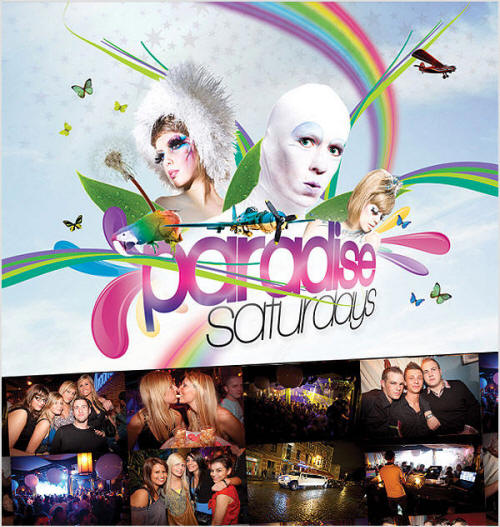 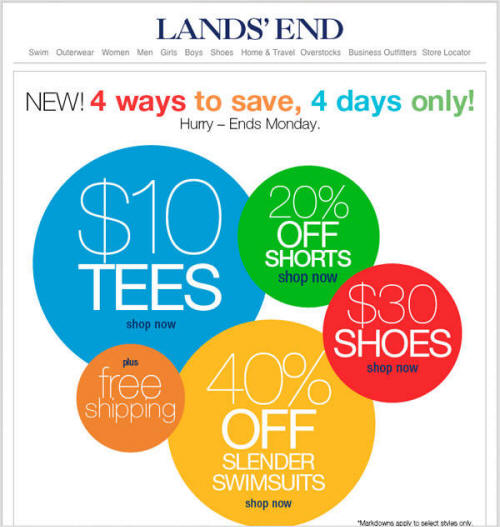 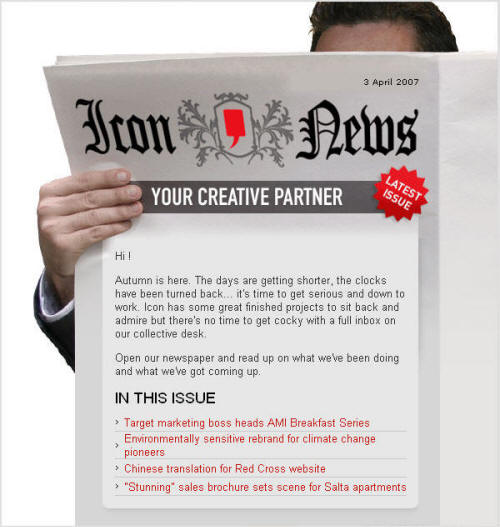 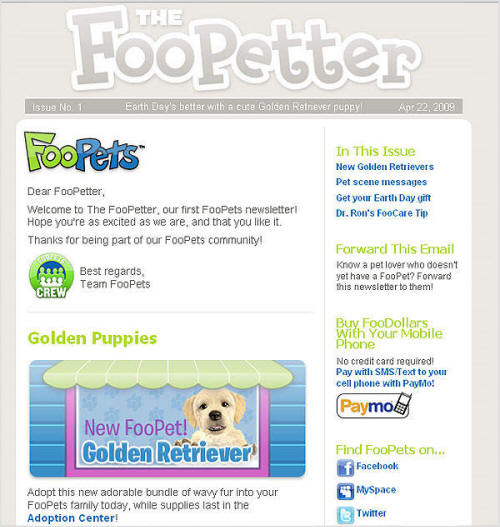 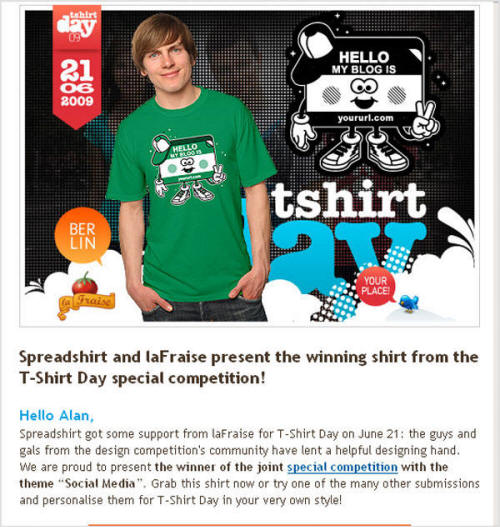 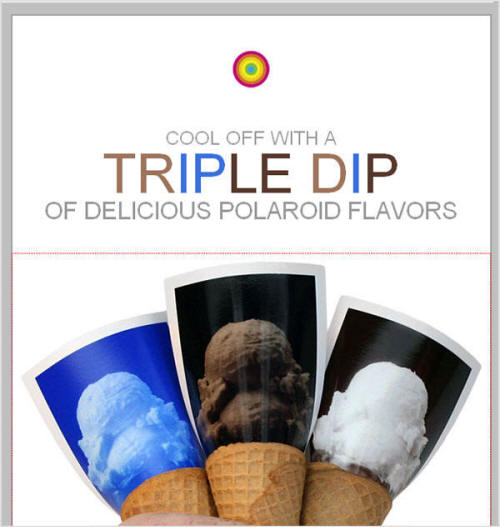 